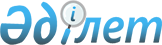 Бұланды ауданы әкімдігінің кейбір қаулыларының күші жойылды деп тану туралыАқмола облысы Бұланды ауданы әкімдігінің 2016 жылғы 22 қаңтардағы № а-01/18 қаулысы      Қазақстан Республикасының 2001 жылғы 23 қаңтардағы №148-II "Қазақстан Республикасындағы жергілікті мемлекеттік басқару және өзін-өзі басқару туралы" Заңының 37-бабына сәйкес Бұланды ауданының әкімдігі ҚАУЛЫ ЕТЕДІ:

      1. Қосымшаға сәйкес әкімдік қаулыларының күші жойылды деп танылсын.

      2. Осы қаулы қол қойылған күнінен бастап күшіне енеді.

 Күші жойылды деп танылған Бұланды ауданы әкімдігі қаулыларының тізімі      1. Бұланды ауданы әкімдігінің 2014 жылғы 25 сәуірдегі № а-04/125 "Бұланды ауданының азаматтық қызметші болып табылатын және ауылдық жерде жұмыс істейтін әлеуметтік қамсыздандыру, білім беру және мәдениет саласындағы мамандар лауазымдарының тізбесін айқындау туралы" қаулысы;

      2. Бұланды ауданы әкімдігінің 2010 жылғы 20 қаңтардағы № а-01/11 "Бұланды ауданында мүгедектерді жұмысқа орналастыру үшін жұмыс орындарының квотасын белгілеу туралы" қаулысы.


					© 2012. Қазақстан Республикасы Әділет министрлігінің «Қазақстан Республикасының Заңнама және құқықтық ақпарат институты» ШЖҚ РМК
				
      Аудан әкімі

Қ.Испергенов
Бұланды аудан әкімдігінің
2016 жылғы 01 "22"
№ а-01/18 қаулысына
қосымша